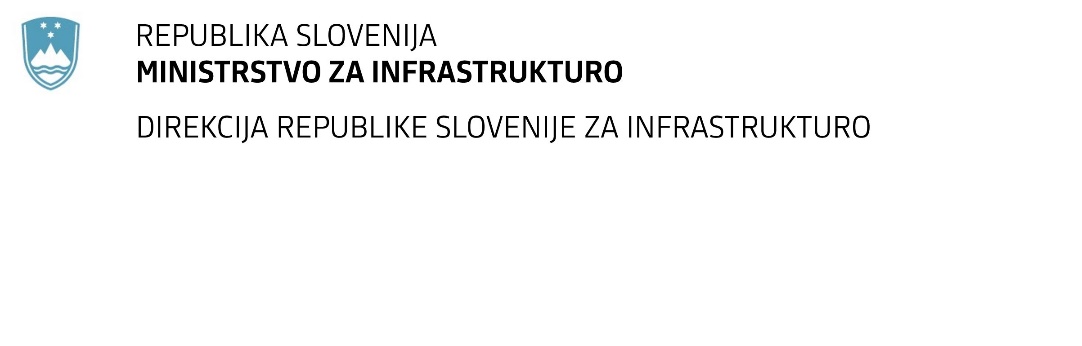 SPREMEMBA RAZPISNE DOKUMENTACIJE za oddajo javnega naročila Obvestilo o spremembi razpisne dokumentacije je objavljeno na "Portalu javnih naročil" in na naročnikovi spletni strani. Na naročnikovi spletni strani je priložen čistopis spremenjenega dokumenta. Obrazložitev sprememb:Spremembe so sestavni del razpisne dokumentacije in jih je potrebno upoštevati pri pripravi ponudbe.Številka:43001-515/2020-01oznaka naročila:A-14/21 S   Datum:16.02.2021MFERAC:2431-21-000056/0Izdelava IZP in PZI ureditve G1-1/0245 Ruta-Maribor (Kor. most), od km 10+000 do km 12+960Naročnik spreminja opis postavke 4 Podrobne specifikacije naročila, skladno z odgovorom Pojasnila razpisne dokumentacije št. 1:Izdelava načrta premostitvenih objektov- načrt PZI novega mostu MB0018 vključno z načrtom obvoza oziroma urejanja prometa med gradnjo- Izdelava načrta sanacije mostu MB0019 ter načrta IZP in PZI nove brvi za pešce in/ali kolesarje - Izdelava načrta PZI sanacije in podaljšanja dveh ploščatih prepustov Naročnik objavlja spremembo Podrobne specifikacije naročila.